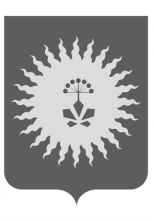 АДМИНИСТРАЦИЯАНУЧИНСКОГО МУНИЦИПАЛЬНОГО ОКРУГАПРИМОРСКОГО КРАЯРАСПОРЯЖЕНИЕ05.02.2024                                    с.Анучино                                                      69-р                 Об организации проведения открытого конкурса на право заключения договора управления многоквартирным домомВ соответствии с Жилищным Кодексом Российской Федерации, Правилами утверждёнными постановлением Правительства Российской Федерации от  06.02.2006 № 75 «О порядке проведения органом местного самоуправления открытого конкурса по отбору управляющей организации для управления многоквартирным домом», Устава Анучинского муниципального округа Приморского  края	1. Организовать отделу жизнеобеспечения администрации Анучинского  муниципального  округа проведение открытого конкурса на право заключения договора управления многоквартирным домом (либо договоров управления несколькими домами) по адресам:-с. Анучино –ул. Горького, д.2;ул. Горького, д.4; ул. Горькогод.6; ул. Горькогод.8; ул. 100 лет Анучино, д. 4; ул. 100 лет Анучино, д. 4а; ул. Ленинская, д. 2, ул. Ленинская, д.4; ул. Банивура, д.12, ул. Банивура, д.20, ул. Шевченко, д. 35а, ул. Шевченко, д. 35б, ул. Шевченко, д.35в.-с. Староварваровка – ул. Центральная, д.18; ул. Центральная, д.20; ул. Мира, д.19. 	- с. Пухово – ул. Школьная, д. 2; ул. Школьная, д.7; ул. Школьная, д. 9.           - с.Чернышевка– ул. Лермонтова, д.2; ул. Лермонтова, д. 3; ул. Лермонтова, д.4; ул. Лермонтова, д.15, ДОС 228, ДОС 229, ДОС 239 в срок до 20 февраля  2024 года.    2. Отделу жизнеобеспечения администрации Анучинского муниципального округа (Джанковой) разместить на официальном сайте torgi.gov.ru в информационно-телекоммуникационной сети «Интернет» информацию о проведении торгов.   3. Контроль за исполнением настоящего распоряжения возложить на заместителя главы администрации Анучинского муниципального округа        И.В. Дубовцева.Глава Анучинского муниципального округа                                                             С.А. Понуровский